DIN 7343 (EN ISO 8750)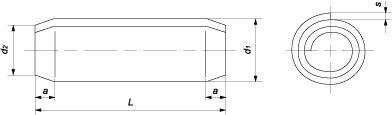 EN ISO 8751:Все параметры в таблице указаны в мм.Параметры штифтаПараметры штифтаНоминальный диаметр штифта d1Номинальный диаметр штифта d1Номинальный диаметр штифта d1Номинальный диаметр штифта d1Номинальный диаметр штифта d1Номинальный диаметр штифта d1Номинальный диаметр штифта d1Номинальный диаметр штифта d1Номинальный диаметр штифта d1Номинальный диаметр штифта d1Номинальный диаметр штифта d1Номинальный диаметр штифта d1Номинальный диаметр штифта d1Номинальный диаметр штифта d1Номинальный диаметр штифта d1Номинальный диаметр штифта d1Номинальный диаметр штифта d1Параметры штифтаПараметры штифта0,811,21,522,533,545681012141620d2, макс.d2, макс.0,750,951,151,41,92,42,93,43,94,855,857,89,7511,713,615,619,6aa0,30,30,40,50,70,70,911,11,31,522,533,544,5ss0,070,080,10,130,170,210,250,290,330,420,50,670,8411,21,31,7Номинальная длина lмин.4444456681012162024283240Номинальная длина lмакс.1616162440455050606075120120160200200200Параметры штифтаПараметры штифтаНоминальный диаметр штифта d1Номинальный диаметр штифта d1Номинальный диаметр штифта d1Номинальный диаметр штифта d1Номинальный диаметр штифта d1Номинальный диаметр штифта d1Номинальный диаметр штифта d1Номинальный диаметр штифта d1Номинальный диаметр штифта d1Параметры штифтаПараметры штифта1,522,533,54568d2, макс.d2, макс.1,41,92,42,93,43,94,855,857,8aa0,50,70,70,911,11,31,52ss0,080,110,140,170,190,220,280,330,45Номинальная длина lмин.445668101216Номинальная длина lмакс.2440455050606075120